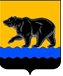 ГЛАВА ГОРОДА НЕФТЕЮГАНСКА постановлениег.НефтеюганскО награжденииВ соответствии с Положением о наградах и почётном                                          звании муниципального образования город Нефтеюганск, утвержденным решением Думы города Нефтеюганска от 31.10.2016 № 30-VI, представленными ходатайствами директора филиала общества с ограниченной ответственностью «РН-Транспорт» в городе Нефтеюганске В.А.Степанова от 14.12.2023 
№ НЮ-02-2929, председателя комитета культуры и туризма администрации города Нефтеюганска Н.Н.Поливенко от 14.12.2023 № ККиТ-5194-3, директора муниципального казённого учреждения «Управление по обеспечению деятельности органов местного самоуправления города Нефтеюганска» А.В.Полуяновой от 14.12.2023 № 309-3, временно исполняющего обязанности директора муниципального автономного учреждения дополнительного образования «Спортивная школа олимпийского резерва «Сибиряк» А.В.Быкова от 14.12.2023 № 1095, директора автономного учреждения «Нефтеюганский информационный центр» А.В.Новицкой от 14.12.2023 № 246, главного врача бюджетного учреждения Ханты-Мансийского автономного округа – Югры «Нефтеюганская окружная клиническая больница имени В.И.Яцкив» Д.В.Мальцева от 14.12.2023 07-108-исх. № 9722, исполняющего обязанности директора департамента финансов администрации города Нефтеюганска З.Ш.Шагиевой от 18.12.2023 ИСХ.ДФ-19-03-2255-3, директора муниципального бюджетного учреждения дополнительного образования «Спортивная школа олимпийского резерва по зимним видам спорта» М.В.Мальчикова от 14.12.2023 № 1236, директора муниципального бюджетного общеобразовательного учреждения «Средняя общеобразовательная школа № 3 имени Ивасенко Анатолия Антоновича» А.А.Скоковой от 13.12.2023 б/н,  исполняющего обязанности директора департамента по делам администрации города Нефтеюганска С.В.Беляковой от 18.12.2023 № ИСХ.ДДА-5068-3, директора  муниципального бюджетного общеобразовательного учреждения «Средняя общеобразовательная школа № 2 имени Исаевой Антонины Ивановны» Н.В.Коротаевой от 13.12.2023 № 623, исполняющего обязанности директора муниципального бюджетного общеобразовательного учреждения «Средняя общеобразовательная школа № 1» Н.А.Пинигиной от 13.12.2023 № 278, директора муниципального бюджетного общеобразовательного учреждения «Средняя общеобразовательная школа № 7» Е.О.Куанышева от 14.12.2023                           № 1181,  заведующего муниципальным бюджетным дошкольным образовательным учреждением города Нефтеюганска «Детский сад № 17 «Сказка» Т.И.Бухтияровой от 13.12.2023 № 859, директора муниципального бюджетного общеобразовательного учреждения «Средняя общеобразовательная школа № 14» А.Г.Фахрутдиновой от 12.12.2023 № 1073, директора муниципального бюджетного  общеобразовательного учреждения «Средняя общеобразовательная школа № 13» Д.Ю.Ребенок от 13.12.2023 
№  1160, директора муниципального бюджетного  общеобразовательного учреждения «Средняя общеобразовательная школа с углублённым изучением отдельных предметов № 10» Т.А.Синдяковой от 12.12.2023 № 1064,  директора муниципального бюджетного  общеобразовательного учреждения «Средняя общеобразовательная школа № 9» И.Е.Сергеевой от 12.12.2023 № 1064, заведующего муниципальным бюджетным дошкольным образовательным учреждением города Нефтеюганска «Детский сад № 10 «Гусельки» И.А.Курмачевой от 13.12.2023 № 916, директора муниципального автономного  дошкольного образовательного учреждения города Нефтеюганска «Детский сад № 9 «Радуга» Ю.А.Ячниковой от 13.12.2023 № Исх.ДС№9-285-3, временно исполняющего обязанности заведующего муниципальным бюджетным дошкольным образовательным учреждением города Нефтеюганска «Детский сад № 2 «Колосок» Е.В.Рудаковой от 13.12.2023 № 299, заведующего муниципальным бюджетным дошкольным образовательным учреждением города Нефтеюганска «Детский сад № 1 «Рябинка» Ю.В.Саитовой от 13.12.2023 № 486, директора муниципального бюджетного учреждения дополнительного образования «Центр дополнительного образования «Поиск» И.А.Шейфер-Грушко от 13.12.2023 № 508,  директора муниципального бюджетного  общеобразовательного учреждения «Школа развития № 24» Н.Н.Кривошеевой от 13.12.2023 № 06, директора муниципального автономного дошкольного образовательного учреждения города Нефтеюганска «Детский сад № 26 «Радость» С.В.Давыдовой б/н, директора муниципального автономного дошкольного образовательного учреждения города Нефтеюганска «Детский сад № 20 «Золушка» М.Б.Важениной от 13.12.2023 № 414, заведующего муниципальным бюджетным дошкольным образовательным учреждением города Нефтеюганска «Детский сад № 16 «Золотая рыбка» О.В.Марковой                            от 12.12.2023 № 306, заведующего муниципальным бюджетным дошкольным образовательным учреждением города Нефтеюганска «Детский сад № 14 «Умка»  Е.В.Хамидуллиной от 13.12.2023 № 183, директора муниципального бюджетного общеобразовательного учреждения «Средняя общеобразовательная школа № 5 «Многопрофильная» В.А.Кошкаревой  от 13.12.2023 № 851, директора муниципального бюджетного общеобразовательного учреждения «Средняя общеобразовательная кадетская школа № 4» Л.И.Степкиной                              от 13.12.2023 № 1048, директора муниципального автономного дошкольного образовательного учреждения города Нефтеюганска «Детский сад № 6 «Лукоморье» С.К.Лукьянцевой от 13.12.2023 № 402, директора муниципального бюджетного учреждения дополнительного образования «Дом детского творчества» О.С.Батюковой от 12.12.2023 № 579, директора муниципального бюджетного общеобразовательного учреждения «Начальная школа № 15»                    Т.В.Лактиной от 13.12.2023 № 395,  заведующего муниципальным бюджетным дошкольным образовательным учреждением города Нефтеюганска «Детский сад № 25 «Ромашка» Н.Н.Вольман от 13.12.2023 № 607, заместителя директора муниципального бюджетного общеобразовательного учреждения «Средняя общеобразовательная школа № 6» Н.А.Коваленко от 13.12.2023 № Исх.СОШ                № 6-535-3, временно исполняющего обязанности директора муниципального бюджетного учреждения центр физической культуры и спорта «Жемчужина Югры» А.А.Мухортова от 14.12.2023 № 1894, директора бюджетного учреждения Ханты-Мансийского автономного округа – Югры «Нефтеюганский комплексный центр социального обслуживания населения» В.Н.Олексин                             от 15.12.2023 № 15/31-Исх-2427, заместителя главы города Нефтеюганска А.С.Бондаренко от 06.12.2023 № Исх.-5824-3 постановляю:                                                                                                                    1.Наградить:1.1.Почетной грамотой главы города Нефтеюганска: 1.1.1.за высокое профессиональное мастерство и по итогам 2023 года:1.1.2.за самоотверженность при оказании медицинской помощи в сложных условиях, значительный вклад в области здравоохранения и по итогам 2023 года:1.2.Благодарственным письмом главы города Нефтеюганска:		                                                                                                                                                                                                1.2.1.за безупречную работу, достигнутые успехи в труде и по итогам 2023 года:          1.2.2.за высокое профессиональное мастерство, ввод в эксплуатацию социально-значимого объекта «Фильтровальная станция, производительностью 20000м3 в сутки» в городе Нефтеюганске:                                                                                                                                              2.Вручить лицам, указанным в пункте 1 настоящего постановления, подарочно-сувенирную продукцию, цветы согласно приложению к постановлению.         3.Департаменту по делам администрации города (Филинова Н.В.) разместить постановление на официальном сайте органов местного самоуправления города Нефтеюганска.         4.Контроль исполнения постановления оставляю за собой.Глава города Нефтеюганска	                                                                     Э.Х.Бугай                              Приложение к постановлению главы города        от 25.12.2023 № 147Подарочно-сувенирная продукцияот 25.12.2023          № 147АстрелинуНаталью Владимировну-директора Нефтеюганского городского муниципального автономного учреждения культуры «Историко-художественный музейный комплекс»;БарматинуТатьяну Николаевну-директора муниципального бюджетного общеобразовательного учреждения «Средняя общеобразовательная школа № 6»;ЕрмолинуСветлану Юрьевну-педагога дополнительного образования муниципального бюджетного общеобразовательного учреждения «Начальная школа № 15»;Катаненко Андрея Петровича-звукорежиссера первой категории муниципального бюджетного учреждения культуры «Культурно-досуговый комплекс»;Куликову Оксану Александровну-старшую медицинскую сестру приемного отделения стационара бюджетного учреждения Ханты-Мансийского автономного округа – Югры «Нефтеюганская окружная клиническая больница имени В.И.Яцкив»;ЛукошковуНаталью Багаудиновну-начальника отдела финансирования аппарата управления жилищно-коммунального хозяйства и капитальных вложений департамента финансов администрации города Нефтеюганска;  ПестеревуИнгу Михайловну-воспитателя муниципального бюджетного дошкольного образовательного учреждения города Нефтеюганска «Детский сад № 25 «Ромашка»;Ронину Надежду Александровну-заместителя начальника отдела организационного обеспечения и кадров муниципального казённого учреждения «Управление по обеспечению деятельности органов местного самоуправления города Нефтеюганска»;СпиридоноваОлега Андреевича-педагога дополнительного образования муниципального бюджетного учреждения дополнительного образования «Дом детского творчества»;ТаминдаровуЛинизу Мадисовну-учителя начальных классов муниципального бюджетного общеобразовательного учреждения «Средняя общеобразовательная кадетская школа № 4»;ЯнковуТатьяну Леонтьевну-специалиста по кадрам муниципального автономного дошкольного образовательного учреждения города Нефтеюганска «Детский сад № 6 «Лукоморье».СаттароваЕвгения Рамилевича-заведующего выездной бригадой – врача паллиативной медицинской помощи поликлиники № 2 бюджетного учреждения Ханты-Мансийского автономного округа – Югры «Нефтеюганская окружная клиническая больница имени В.И.Яцкив»;Сучкова Виталия Семеновича-заведующего отделением – врача-хирурга операционного отделения стационара бюджетного учреждения Ханты-Мансийского автономного округа – Югры «Нефтеюганская окружная клиническая больница имени В.И.Яцкив».АбрамовуЕлену Петровну-старшую медицинскую сестру отделения анестезиологии-реанимации стационара бюджетного учреждения Ханты-Мансийского автономного округа – Югры «Нефтеюганская окружная клиническая больница имени В.И.Яцкив»;АбушахминуДиану Дамировну-ведущего экономиста отдела учета и отчетности муниципального казённого учреждения «Управление по обеспечению деятельности органов местного самоуправления города Нефтеюганска»;АгеевуЕлену Александровну-художника-декоратора Нефтеюганского городского автономного учреждения культуры «Историко-художественный музейный комплекс»;АджиевуСайбат Салаватовну-воспитателя дошкольного отделения муниципального бюджетного общеобразовательного учреждения «Средняя общеобразовательная школа № 7»; АлександроваВладислава Михайловича-слесаря по топливной аппаратуре филиала общества с ограниченной ответственностью «РН-Транспорт» в городе Нефтеюганске; АминовуРашиду Рашитовну-специалиста по кадрам муниципального бюджетного  общеобразовательного учреждения «Средняя общеобразовательная школа № 14»;Андриевскую Анну Георгиевну-юриста автономного учреждения «Нефтеюганский информационный центр»;Антипова Петра Александровича-главного режиссёра автономного учреждения «Нефтеюганский информационный центр»;БелостоцкуюЛилию Михайловну-главного бухгалтера автономного учреждения «Нефтеюганский информационный центр»;Бикбулатову Алсу Муфараковну-машиниста по стирке белья муниципального бюджетного дошкольного образовательного учреждения города Нефтеюганска «Детский сад № 1 «Рябинка»;БондаренкоАлексея Сергеевича-заместителя главы города Нефтеюганска;ВиниченкоВалентину Сергеевну-воспитателя муниципального бюджетного дошкольного образовательного учреждения города Нефтеюганска «Детский сад № 2 «Колосок»;ГардерВикторию Валентиновну-тренера-преподавателя муниципального автономного учреждения дополнительного образования «Спортивная школа олимпийского резерва «Сибиряк»;ГонинаАндрея Евгеньевича-плотника муниципального автономного учреждения дополнительного образования «Спортивная школа олимпийского резерва «Сибиряк»;ГринченкоАлену Викторовну-воспитателя муниципального бюджетного  общеобразовательного учреждения «Школа развития № 24»;ГусаровуИнну Николаевну-учителя-логопеда муниципального бюджетного общеобразовательного учреждения «Средняя общеобразовательная школа № 1»;Гусенкова Павла Владимировича-первого заместителя главы города Нефтеюганска;Ефремова Дениса Сергеевича-телеоператора автономного учреждения «Нефтеюганский информационный центр»;ЖеболаевуИрину Георгиевну-заведующего отделом обслуживания библиотеки семейного чтения муниципального бюджетного учреждения культуры «Городская библиотека»;Замятину Светлану Николаевну-педагога дополнительного образования муниципального бюджетного общеобразовательного учреждения «Средняя общеобразовательная школа № 3 имени Ивасенко Анатолия Антоновича» ;ЗубаировуГузель Равильевну -учителя истории муниципального бюджетного общеобразовательного учреждения «Средняя общеобразовательная школа № 5 «Многопрофильная»;КазивуОксану Михайловну-начальника отдела организационного обеспечения и кадров муниципального казённого учреждения «Управление по обеспечению деятельности органов местного самоуправления города Нефтеюганска»;КамаеваИгоря Анатольевича-инженера автономного учреждения «Нефтеюганский информационный центр»;КаташовуЭльвиру Рамилевну-главного библиотекаря отдела обслуживания библиотеки семейного чтения муниципального бюджетного учреждения культуры «Городская библиотека»;Ключникову Анастасию Станиславовну-пресс-секретаря главы города Нефтеюганска;КомаровуЕлену Дмитриевну-начальника отдела продаж и рекламы автономного учреждения «Нефтеюганский информационный центр»;КонюховуЕкатерину Сергеевну -юрисконсульта Нефтеюганского городского автономного учреждения культуры «Историко-художественный музейный комплекс»;КочетовуТатьяну Михайловну-воспитателя муниципального автономного дошкольного образовательного учреждения города Нефтеюганска «Детский сад № 26 «Радость»;КривенскуюГалину Станиславовну-специалиста по работе с семьей бюджетного учреждения Ханты-Мансийского автономного округа – Югры «Нефтеюганский комплексный центр социального обслуживания населения»;Кужахметова Нурсултана Жакслыковича-начальника административно-хозяйственного отдела муниципального бюджетного учреждения дополнительного образования «Спортивная школа олимпийского резерва по зимним видам спорта»;Кулагину Ирину Александровну-редактора радио автономного учреждения «Нефтеюганский информационный центр»;Куличкину Александру Евгеньевну-главного специалиста отдела культуры и туризма комитета культуры и туризма администрации города Нефтеюганска;КухаревуНаталью Александровну-воспитателя муниципального бюджетного дошкольного образовательного учреждения города Нефтеюганска «Детский сад № 14 «Умка»;Леонову Светлану Ивановну-редактора программ автономного учреждения «Нефтеюганский информационный центр»;ЛоскутовуТатьяну Владимировну-учителя начальных классов муниципального бюджетного  общеобразовательного учреждения «Средняя общеобразовательная школа с углублённым изучением отдельных предметов № 10»;МагеррамовуЭльзу Назировну-педагога дополнительного образования муниципального бюджетного учреждения дополнительного образования «Центр дополнительного образования «Поиск»;МалыхАлевтину Владимировну-учителя английского языка муниципального бюджетного общеобразовательного учреждения «Средняя общеобразовательная школа № 2 имени Исаевой Антонины Ивановны»;МатаковуИрину Александровну-сторожа (вахтера) муниципального бюджетного учреждения дополнительного образования «Спортивная школа олимпийского резерва по зимним видам спорта»;МироненкоНаталью Васильевну-учителя начальных классов муниципального бюджетного  общеобразовательного учреждения «Средняя общеобразовательная школа № 13»;Морозову Алину Борисовну-редактора информационных программ автономного учреждения «Нефтеюганский информационный центр»;МорошанСергея Георгиевича-главного инженера автономного учреждения «Нефтеюганский информационный центр»;МурзаковуЕлену Борисовну-заместителя директора по учебно-воспитательной работе муниципального бюджетного общеобразовательного учреждения «Средняя общеобразовательная школа № 7»;МусихинаГеннадия Григорьевича-машиниста бульдозера филиала общества с ограниченной ответственностью 
«РН-Транспорт» в городе Нефтеюганске;Муфтахову Ксению Николаевну-начальника отдела по спортивно-методической работе муниципального автономного учреждения дополнительного образования «Спортивная школа олимпийского резерва «Сибиряк»;НиколайченкоЕлену Анатольевну-воспитателя муниципального бюджетного дошкольного образовательного учреждения города Нефтеюганска «Детский сад № 10 «Гусельки»;ПастуховаАндрея Викторовича-заместителя главы города Нефтеюганска;Петрову Алису Николаевну-воспитателя муниципального бюджетного дошкольного образовательного учреждения города Нефтеюганска «Детский сад № 16 «Золотая рыбка»;ПономаревуНаталью Владимировну-бухгалтера муниципального автономного дошкольного образовательного учреждения города Нефтеюганска «Детский сад № 20 «Золушка»;ПопескуВиктора Петровича-машиниста крана автомобильного филиала общества с ограниченной ответственностью «РН-Транспорт» в городе Нефтеюганске;ПоповуАлену Владимировну-воспитателя муниципального бюджетного дошкольного образовательного учреждения города Нефтеюганска «Детский сад № 17 Сказка»;Продан Марину Евгеньевну-балетмейстера первой категории муниципального бюджетного учреждения культуры «Культурно-досуговый комплекс»;РазинуОльгу Семёновну-заместителя директора по безопасности муниципального автономного  дошкольного образовательного учреждения города Нефтеюганска «Детский сад № 9 «Радуга»;СавельевуОльгу Александровну-заместителя директора департамента по делам администрации города Нефтеюганска;СверидТатьяну Евгеньевну-распределителя работ филиала общества с ограниченной ответственностью 
«РН-Транспорт» в городе Нефтеюганске; Смирнова Дмитрия Владимировича-старшего телеоператора автономного учреждения «Нефтеюганский информационный центр»;СтюхинуЕлену Михайловну-специалиста по работе с семьей бюджетного учреждения Ханты-Мансийского автономного округа – Югры «Нефтеюганский комплексный центр социального обслуживания населения»;ТавакановуАльбину Галимьяновну-заведующего хозяйством муниципального бюджетного учреждения центр физической культуры и спорта «Жемчужина Югры»;Такину Галину Леонидовну-тренера-преподавателя муниципального автономного учреждения дополнительного образования «Спортивная школа олимпийского резерва «Сибиряк»;ТимофеевуМарину Николаевну -учителя математики муниципального бюджетного  общеобразовательного учреждения «Средняя общеобразовательная школа № 9»;ТихончукЛину Олеговну-выпускающего редактора автономного учреждения «Нефтеюганский информационный центр»;Трефилова Евгения Владимировича-старшего телеоператора автономного учреждения «Нефтеюганский информационный центр»;ХалезовуНаталью Сергеевну-заместителя главы города Нефтеюганска;ХуснетдиновуГульнару Закировну-специалиста по работе с семьей бюджетного учреждения Ханты-Мансийского автономного округа – Югры «Нефтеюганский комплексный центр социального обслуживания населения»;ЧерниговаИвана Иосифовича-водителя автомобиля филиала общества с ограниченной ответственностью 
«РН-Транспорт» в городе Нефтеюганске;ЧуркинуОльгу Анатольевну-заместителя председателя комитета культуры и туризма администрации города Нефтеюганска;ЯкубовуЭлнару Джабаровну-заместителя главы города – директора департамента жилищно-коммунального хозяйства администрации города Нефтеюганска.Коллектив общества с ограниченной ответственностью «АтомСтройПроект»;Коллектив общества с ограниченной ответственностью «Научно-производственное предприятие КАВИТОН».№ п/пНаименованиеКоличество (штук)Деревянная рамка81Бланк почетной грамоты с символикой города13Бланк благодарственного письма с символикой города68